`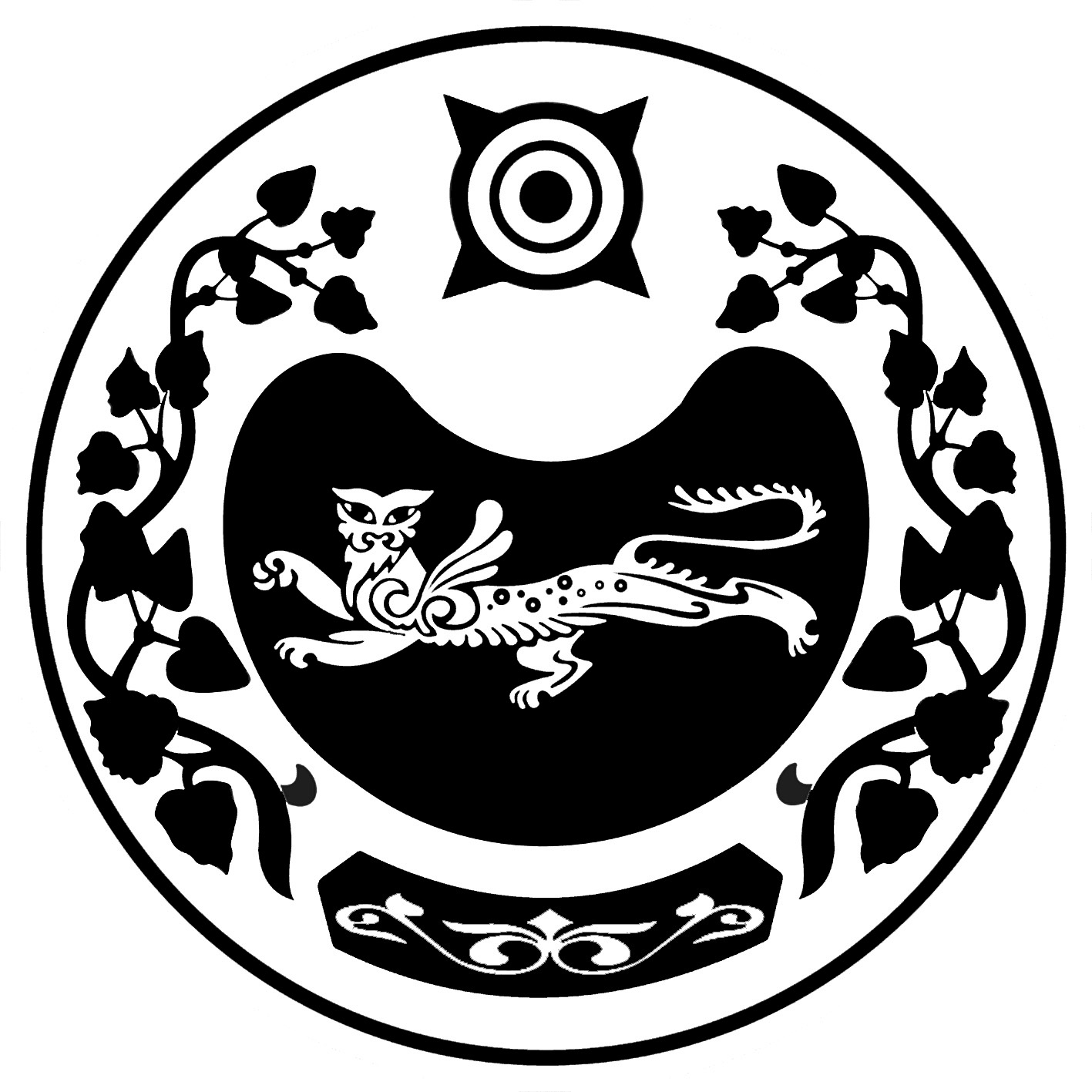 П О С Т А Н О В Л Е Н И Еот 09.02.2024г.	 № 53-пс.КалининоОб утверждении отчетао реализации и оценке эффективности муниципальных программ, действующих на территории  Калининскогосельсовета  за 2023 годВ соответствии со статьей 179 Бюджетного кодекса Российской Федерации, Администрация Калининского сельсоветаПОСТАНОВЛЯЕТ:1.Утвердить отчет о реализации и оценке  эффективности муниципальных программ, действующих на территории  Калининского сельсовета за 2023 год (приложение 1).2.Настоящее постановление обнародовать на официальном сайте Администрации Калининского сельсовета в сети Интернет.3. Настоящее постановление вступает в силу с момента подписания.  Глава Калининского сельсовета			                                 И.А.СажинПриложение 1к постановлению АдминистрацииКалининского сельсоветаот  09.02.2024г. № 53-пОтчет  о реализации и оценке эффективности муниципальных программ, действующих на территории Калининского сельсовета за 2023 год          Отчет за 2023 год  о реализации и оценке эффективности муниципальных программ, принятых муниципальными правовыми актами Администрации Калининского сельсовета Усть-Абаканского района Республики Хакасия, проведен бухгалтерией Администрации Калининского сельсовета в соответствии  с Порядком, утвержденным  постановлением Администрации от 03.10.2013г. № 217-п  «Об утверждении порядка разработки, утверждения, реализации и оценки эффективности муниципальных программ Калининского сельсовета Усть-Абаканского района Республики Хакасия» (далее - Порядок) (с последующими изменениями).        В Реестр муниципальных  программ, предусмотренных к финансированию в 2023 году  включено 10 муниципальных программ (с 4 подпрограммами). На финансирование  мероприятий данных программ за счет всех источников финансирования было запланировано средств в объеме  124 158,8 тыс. руб., из них:        - средства федерального бюджета –39 900,0 тыс.руб.,        - средства республиканского бюджета –18 665,3 тыс.руб.,        - средства районного бюджета –9 552,3 тыс.руб.;        - средства поселения  -  56 041,2 тыс. руб.      За 2023 год кассовое исполнение мероприятий по программам за счет всех источников финансирования составило 95 141,6 тыс.руб. или 77% от предусмотренного финансирования на 2023 год, в том числе за счет:        - средства федерального бюджета –34 388,3 тыс.руб.,        - средства республиканского бюджета –18 665,3 тыс.руб.,        - средства районного бюджета –9 254,0 тыс.руб.;        - средства поселения  -  32 834,0 тыс. руб.    Порядок проведения оценки эффективности муниципальных  программ Калининского сельсовета, определяет правила оценки эффективности реализации муниципальных программ, позволяющие установить степень достижения целей и задач муниципальной программы в зависимости от конечных результатов.      Анализ эффективности результатов реализации Программ за 2023 год осуществляется на основании предоставленных данных разработчиками муниципальных программ за отчетный финансовый год. Оценка достижения плановых значений целевых показателей осуществлена бальным методом на основе полученных оценок по целевым показателям, указанным в паспорте муниципальных программ.      Проведенный на основании индикативных показателей сравнительный анализ отражает влияние Программ на уровень социально – экономического развития муниципального образования Калининский сельсовет Усть-Абаканского  района Республики Хакасия, позволяет своевременно корректировать механизм реализации Программ, уточнять основные целевые показатели. В приложении 1 к отчету представлен отчет за 2023 год об оценке эффективности реализации муниципальных программ, действующих на территории Калининского сельсовета. Выводы и предложения     1. Реализация муниципальных программ в 2023г. происходила в полном объеме расходов бюджетных средств муниципального образования, что  позволило выполнить запланированные  на отчетный период  программные мероприятия.      «Эффективными» в 2023 году признаны 10 муниципальных программ из  10, это программы, положительное значение показателей которых составило 85-100%.          2. Исполнителям муниципальных программ необходимо при формировании отчетов о ходе реализации программ уделять особое внимание:     - результатам реализации целевой программы за отчетный период, как  в целом по программе, так и в разрезе отдельных программных мероприятий;      - полноте  выполнения мероприятий целевой программы, в том числе не  требующих финансирования;     - достижению индикаторов  (показателей) программ, выявлению причин, повлиявших на неисполнение индикаторов (показателей) либо исполнение их не в полном объеме;     - своевременно проводить корректировку данных индикаторов,  которые негативно скажутся на эффективности программы в целом.Зам. главного бухгалтера                                                                     Е.В.КоптелинаПриложение 1ОТЧЕТоб оценке эффективности реализации муниципальных программ,действующих на территории Калининского сельсоветаза 2023  годМП «Обеспечение общественного порядка и противодействие преступности в Калининском сельсовете»(наименование муниципальной программы, годы ее реализации, исполнитель)Подпрограмма  «Профилактика правонарушений, обеспечение безопасности и общественного порядка)»Подпрограмма  «Профилактика безнадзорности и правонарушений несовершеннолетних»1.3.Подпрограмма  «Противодействие незаконному обороту наркотиков, снижение масштабов наркотизации населения в Калининском сельсовете»МП «Защита населения и территории Калининского сельсовета от чрезвычайных ситуаций, обеспечение пожарной безопасности и безопасности людей на водных объектах »(наименование муниципальной программы, годы ее реализации, исполнитель)3. МП «Дорожное хозяйство»(наименование муниципальной программы, годы ее реализации, исполнитель)4. МП «Развитие субъектов малого и среднего предпринимательства в Калининском сельсовете»(наименование муниципальной программы, годы ее реализации, исполнитель)5. МП «Благоустройство территории Калининского сельсовета)» (наименование муниципальной программы, годы ее реализации, исполнитель)6. МП «Энергосбережение и повышение энергетической эффективности в Калининском сельсовете»7. МП «Культура Калининского сельсовета»(наименование муниципальной программы, годы ее реализации, исполнитель)7.1.Подпрограмма «Развитие культурного потенциала Калининского сельсовета»(наименование муниципальной программы, годы ее реализации, исполнитель)8. МП «Развитие мер соцподдержки отдельных категорий граждан                       в Калининском сельсовете»(наименование муниципальной программы, годы ее реализации, исполнитель)9. МП «Развитие физической культуры и спорта в Калининском сельсовете»(наименование муниципальной программы, годы ее реализации, исполнитель)10. МП «Программа «Комплексное развитие сельской территории Калининского сельсовета»»(наименование муниципальной программы, годы ее реализации, исполнитель)11. МП  «Профилактика терроризма и экстремизма на территории МО Калининский сельсовет»(наименование муниципальной программы, годы ее реализации, исполнитель)РОССИЯ ФЕДЕРАЦИЯЗЫХАКАС РЕСПУБЛИКААFБАН ПИЛТIРI  АЙMAATAЗOБА ПИЛТIРI ААЛ  ЧÖБIHIҢYCTAF ПACTAAРОССИЙСКАЯ ФЕДЕРАЦИЯРЕСПУБЛИКА ХАКАСИЯУСТЬ-АБАКАНСКИЙ РАЙОН	       АДМИНИСТРАЦИЯКАЛИНИНСКОГО СЕЛЬСОВЕТА      Наименование       
       показателя         Единица 
измеренияЗначение целевого показателяЗначение целевого показателяЗначение целевого показателя      Наименование       
       показателя         Единица 
измеренияутверждено в    
муниципальной     программе  Калининского сельсовета   достигнутооценка
  в   
баллахСнижение общего количества явлений криминального характера (преступлений)%11+1Увеличение количества мероприятий, направленных на повышение уровня правового, культурного, нравственного, спортивного и военно-патриотического воспитания граждан%1,51,5+1Увеличение количества граждан, участвующих в деятельности общественных объединений правоохранительной направленности%33+1трудоустройство детей, в свободное от учебы время, проживающих  в неблагополучных, малообеспеченных семьях(чел.)не менее21+1ежегодного достижения 100% занятости несовершеннолетних состоящих на профилактическом учете%10085+1Итоговая сводная оценка  ХХХ+5Оценка эффективности     
муниципальной программы
по итоговой сводной      
оценке, процентов        Программе присвоен  высший уровень эффективности. Итоговая сводная оценка  программы за 2023 год -  95%.Программе присвоен  высший уровень эффективности. Итоговая сводная оценка  программы за 2023 год -  95%.Программе присвоен  высший уровень эффективности. Итоговая сводная оценка  программы за 2023 год -  95%.Программе присвоен  высший уровень эффективности. Итоговая сводная оценка  программы за 2023 год -  95%.      Наименование       
       показателя         Единица 
измеренияЗначение целевого показателяЗначение целевого показателяЗначение целевого показателя      Наименование       
       показателя         Единица 
измеренияутверждено в    
муниципальной     программе  Калининского сельсовета   достигнутооценка
  в   
баллахСнижение общего количества явлений криминального характера (преступлений)%11+1Увеличение количества мероприятий, направленных на повышение уровня правового, культурного, нравственного, спортивного и военно-патриотического воспитания граждан%1,51,5+1Увеличение количества граждан, участвующих в деятельности общественных объединений правоохранительной направленности%33+1Итоговая сводная оценка  ХХХ+3Оценка эффективности     
муниципальной программы
по итоговой сводной      
оценке, процентов        Подпрограмме присвоен  высший уровень эффективности. Итоговая сводная оценка  подпрограммы за 2023 год -  100%.Подпрограмме присвоен  высший уровень эффективности. Итоговая сводная оценка  подпрограммы за 2023 год -  100%.Подпрограмме присвоен  высший уровень эффективности. Итоговая сводная оценка  подпрограммы за 2023 год -  100%.Подпрограмме присвоен  высший уровень эффективности. Итоговая сводная оценка  подпрограммы за 2023 год -  100%.      Наименование       
       показателя         Единица 
измеренияЗначение целевого показателяЗначение целевого показателяЗначение целевого показателя      Наименование       
       показателя         Единица 
измеренияутверждено в    
муниципальной     программе  Калининского сельсовета   достигнутооценка
  в   
баллахТрудоустройство подростков на временные работы в свободное от учебы время (благоустройство детской площадки)тыс.руб.70,037,5+1Ежегодно не превышать уровень преступности несовершеннолетних от детского населения в поселении%0,70,7+1Оказание материальной помощи детям, проживающим в неблагополучных, малообеспеченных семьяхсемьине менее 1 семьи1+1Ежегодное достижение количества несовершеннолетних, состоящих на профилактическом учете, занятых в кружках, секциях, в свободное от учебы время%9090+1Ежегодное достижение занятости подростков, состоящих и не состоящих на проф.учете%10050-1Итоговая сводная оценка  ХХХ+4Оценка эффективности     
муниципальной программы
по итоговой сводной      
оценке, процентов        Подпрограмме присвоен  высший уровень эффективности. Итоговая сводная оценка  подпрограммы за 2023 год -  85%.Подпрограмме присвоен  высший уровень эффективности. Итоговая сводная оценка  подпрограммы за 2023 год -  85%.Подпрограмме присвоен  высший уровень эффективности. Итоговая сводная оценка  подпрограммы за 2023 год -  85%.Подпрограмме присвоен  высший уровень эффективности. Итоговая сводная оценка  подпрограммы за 2023 год -  85%.      Наименование       
       показателя         Единица 
измеренияЗначение целевого показателяЗначение целевого показателяЗначение целевого показателя      Наименование       
       показателя         Единица 
измеренияутверждено в    
муниципальной     программе  Калининского сельсовета   достигнутооценка
  в   
баллахДоля уничтоженных очагов дикорастущей конопли от общей площади зарегистрированных очагов%10075+1Уменьшить количество преступлений, связанных с употреблением и распространением наркотических веществ%на 11+1Итоговая сводная оценка  ХХХ+2Оценка эффективности     
муниципальной программы
по итоговой сводной      
оценке, процентов        Подпрограмме присвоен  средний уровень эффективности. Итоговая сводная оценка  подпрограммы за 2023 год -  90%.Подпрограмме присвоен  средний уровень эффективности. Итоговая сводная оценка  подпрограммы за 2023 год -  90%.Подпрограмме присвоен  средний уровень эффективности. Итоговая сводная оценка  подпрограммы за 2023 год -  90%.Подпрограмме присвоен  средний уровень эффективности. Итоговая сводная оценка  подпрограммы за 2023 год -  90%.      Наименование       
       показателя         Единица 
измеренияЗначение целевого показателяЗначение целевого показателяЗначение целевого показателя      Наименование       
       показателя         Единица 
измеренияутверждено в    
муниципальной     программе  Калининского сельсовета   достигнутооценка
  в   
баллахОбъем резервов финансовых ресурсов для ликвидации последствий чрезвычайных ситуаций в расчете на душу населения Калининского сельсовета, руб./чел.;руб./чел.10,7/13938 -0Сокращение времени оповещения и информирования населения при угрозе ЧС %%76,5+1Наличие специального оборудования и пожарно-технического вооружения.%5050+1Обеспечение бесперебойной работы наружных противопожарных источников водоснабжения в населенных пунктах.%5050+1Увеличение количества населения, задействованного в проведении агитационных и профилактических мероприятиях%6562+1Количество проведенных пожарно-профилактических и других мероприятий, шт.шт.1515+1Количество распространенных памяток и рекламной продукции (листовки, брошюры) по обеспечению пожарной безопасности и безопасности поведения людей на воде шт.шт.480523+1 Количество подготовленных матросов – спасателей, прошедших обучение приёмам спасания людей на водных объектах и правилам оказания первой помощи чел.22+1Итоговая сводная оценка      Х             Х             Х     +7Оценка эффективности     
муниципальной программы
по итоговой сводной      
оценке, процентов        Подпрограмме присвоен  высший уровень эффективности. Итоговая сводная оценка  подпрограммы за 2023 год –100 % .Подпрограмме присвоен  высший уровень эффективности. Итоговая сводная оценка  подпрограммы за 2023 год –100 % .Подпрограмме присвоен  высший уровень эффективности. Итоговая сводная оценка  подпрограммы за 2023 год –100 % .Подпрограмме присвоен  высший уровень эффективности. Итоговая сводная оценка  подпрограммы за 2023 год –100 % .      Наименование       
       показателя         Единица 
измеренияЗначение целевого показателяЗначение целевого показателяЗначение целевого показателя      Наименование       
       показателя         Единица 
измеренияутверждено в    
муниципальной     программе  Калининского сельсовета   достигнутооценка
  в   
баллах      Наименование       
       показателя         Единица 
измеренияЗначение целевого показателяЗначение целевого показателяЗначение целевого показателя      Наименование       
       показателя         Единица 
измеренияутверждено в    
муниципальной     программе     
достигнутооценка
  в   
баллахРемонт, капитальный ремонт автомобильных дорог общего       
пользования местного значения     тыс.руб.77 986,851 393,5+1Содержание дорог тыс.руб.2 853,12 853,1+1Проектно-сметная документация с экспертизой, оценка соответствия построенного объектатыс. руб.12 765,012 765,0+1Итоговая сводная оценка  Х93 604,967 011,6Оценка эффективности     
муниципальной программы
по итоговой сводной      
оценке, процентов        Программа считается эффективной, т.к. фактическое  исполнение работ выполнено полностью.за 2023 год 92%Программа считается эффективной, т.к. фактическое  исполнение работ выполнено полностью.за 2023 год 92%Программа считается эффективной, т.к. фактическое  исполнение работ выполнено полностью.за 2023 год 92%Программа считается эффективной, т.к. фактическое  исполнение работ выполнено полностью.за 2023 год 92%      Наименование       
       показателя         Единица 
измеренияЗначение целевого показателяЗначение целевого показателяЗначение целевого показателя      Наименование       
       показателя         Единица 
измеренияутверждено в    
муниципальной     программе  Калининского сельсовета   достигнутооценка
  в   
баллахПоощрение субъектов малого и среднего бизнесатыс.руб.13,50,00рост числа малых (включая микропредприятия) и средних предприятий на территории Калининского сельсовета (единиц ежегодно)  по годам:                    ед.23+1рост числа услуг (методических, информационных, консультативных), оказанных субъектам малого и среднего предпринимательства в администрации Калининского сельсовета%11+1Итоговая сводная оценка  ХХХ+2Оценка эффективности     
муниципальной программы
по итоговой сводной      
оценке, процентов        Программе присвоен средний уровень эффективности. Итоговая сводная оценка  программы за 2023 год -  90%.Программе присвоен средний уровень эффективности. Итоговая сводная оценка  программы за 2023 год -  90%.Программе присвоен средний уровень эффективности. Итоговая сводная оценка  программы за 2023 год -  90%.Программе присвоен средний уровень эффективности. Итоговая сводная оценка  программы за 2023 год -  90%.      Наименование       
       показателя         Единица 
измеренияЗначение целевого показателяЗначение целевого показателяЗначение целевого показателя      Наименование       
       показателя         Единица 
измеренияутверждено в    
муниципальной     программе  Калининского сельсовета   достигнутооценка
  в   
баллахСоздание социально комфортной и экологически безопасной среды жизнедеятельности для граждан, проживающих на территории Калининского сельсовета%10095+1Мероприятия по организации уличного освещения населенных пунктов муниципальных образований поселенийтыс.руб.5 334,34 563,7+1Мероприятия по организации и содержанию мест захоронений поселенийтыс.руб.400,0368,0+1Прочие мероприятия по благоустройствутыс.руб.10 242,99 762,3+1Повышение качества уровня жизни населения%10086+1Итоговая сводная оценка  ХХХ+5Оценка эффективности     
муниципальной программы
по итоговой сводной      
оценке, процентов        Программе присвоен  высший уровень эффективности. Итоговая сводная оценка  программы за 2023 год -  100%.Программе присвоен  высший уровень эффективности. Итоговая сводная оценка  программы за 2023 год -  100%.Программе присвоен  высший уровень эффективности. Итоговая сводная оценка  программы за 2023 год -  100%.Программе присвоен  высший уровень эффективности. Итоговая сводная оценка  программы за 2023 год -  100%.      Наименование       
       показателя         Единица 
измеренияЗначение целевого показателяЗначение целевого показателяЗначение целевого показателя      Наименование       
       показателя         Единица 
измеренияутверждено в    
муниципальной     программе  Калининского сельсовета   достигнутооценка
  в   
баллахЭкономия потребления электрической энергии муниципальными учреждениями и администрацией Калининского сельсовета%33,2+1Экономия потребления тепловой энергии муниципальными учреждениями и органами местного самоуправления Калининского сельсовета   %33,5+1Итоговая сводная оценка  ХХХ+2Оценка эффективности     
муниципальной программы
по итоговой сводной      
оценке, процентов        Программе присвоен  высший уровень эффективности. Итоговая сводная оценка  программы за 2023 год -  100%.Программе присвоен  высший уровень эффективности. Итоговая сводная оценка  программы за 2023 год -  100%.Программе присвоен  высший уровень эффективности. Итоговая сводная оценка  программы за 2023 год -  100%.Программе присвоен  высший уровень эффективности. Итоговая сводная оценка  программы за 2023 год -  100%.      Наименование       
       показателя         Единица 
измеренияЗначение целевого показателяЗначение целевого показателяЗначение целевого показателя      Наименование       
       показателя         Единица 
измеренияутверждено в    
муниципальной     программе  Калининского сельсовета   достигнутооценка
  в   
баллахУдовлетворенность населения качествомпредоставляемых  услуг в сфере культуры качеством культурного обслуживания%70,270,1+1Доля, занявших призовые места на конкурсах, смотрах и других творческих мероприятиях%65+1Доля учреждений, находящихся в удовлетворительном состоянии%62,232,5+1Итоговая сводная оценка  ХХХ+3Оценка эффективности     
муниципальной программы
по итоговой сводной      
оценке, процентов       Подпрограмме присвоен  высший уровень эффективности. Итоговая сводная оценка  подпрограммы за 2023 год - 100%.Подпрограмме присвоен  высший уровень эффективности. Итоговая сводная оценка  подпрограммы за 2023 год - 100%.Подпрограмме присвоен  высший уровень эффективности. Итоговая сводная оценка  подпрограммы за 2023 год - 100%.Подпрограмме присвоен  высший уровень эффективности. Итоговая сводная оценка  подпрограммы за 2023 год - 100%.      Наименование       
       показателя         Единица 
измеренияЗначение целевого показателяЗначение целевого показателяЗначение целевого показателя      Наименование       
       показателя         Единица 
измеренияутверждено в    
муниципальной     программе  Калининского сельсовета   достигнутооценка
  в   
баллахСоциальные доплаты к пенсиямТыс. руб.1372,71367,3+1-осуществление комплекса мероприятий, направленных на социальную поддержку уровня жизни малообеспеченных семей, малообеспеченных одиноко проживающих граждан, инвалидов, пенсионеров и детей, оказавшихся в трудной жизненной ситуации, а также отдельных категорий населения, нуждающихся в социальной защите;единиц(не менее)21+1преодоление критических жизненных ситуаций, вызываемых неблагоприятными экономическими и социальными условиямиединиц(не менее)33+1Итоговая сводная оценка  ХХХ+3Оценка эффективности     
муниципальной программы
по итоговой сводной      
оценке, процентов       Программе присвоен  высший уровень эффективности. Итоговая сводная оценка  программы за 2023 год -  100%.Программе присвоен  высший уровень эффективности. Итоговая сводная оценка  программы за 2023 год -  100%.Программе присвоен  высший уровень эффективности. Итоговая сводная оценка  программы за 2023 год -  100%.Программе присвоен  высший уровень эффективности. Итоговая сводная оценка  программы за 2023 год -  100%.      Наименование       
       показателя         Единица 
измеренияЗначение целевого показателяЗначение целевого показателяЗначение целевого показателя      Наименование       
       показателя         Единица 
измеренияутверждено в    
муниципальной     программе  Калининского сельсовета   достигнутооценка
  в   
баллах- удельный вес населения Калининского сельсовета, систематически занимающегося физической культурой и спортом(%)%60100+1- удельный вес населения с ограниченными возможностями здоровья, занимающегося физической культурой и спортом, в общей численности данной категории(%)%55+1- количество участников спортивно-оздоровительных мероприятий (чел)чел.25002350+1- уровень фактической обеспеченности учреждениями физической культуры и спорта в Калининском сельсовете от нормальной потребности:%5050+1- спортивными залами и плоскостными сооружениями%5050+1Итоговая сводная оценка  ХХХ+5Оценка эффективности     
муниципальной программы
по итоговой сводной      
оценке, процентов        Подпрограмме присвоен  высший уровень эффективности. Итоговая сводная оценка  программы за 2023 год -  100%.Подпрограмме присвоен  высший уровень эффективности. Итоговая сводная оценка  программы за 2023 год -  100%.Подпрограмме присвоен  высший уровень эффективности. Итоговая сводная оценка  программы за 2023 год -  100%.Подпрограмме присвоен  высший уровень эффективности. Итоговая сводная оценка  программы за 2023 год -  100%.      Наименование       
       показателя         Единица 
измеренияЗначение целевого показателяЗначение целевого показателяЗначение целевого показателя      Наименование       
       показателя         Единица 
измеренияутверждено в    
муниципальной     программе  Калининского сельсовета   достигнутооценка
  в   
баллахРазвитие транспортной инфраструктуры на сельских территорияхВыполнение работ по ремонту автомобильных дорог  общего пользования местного значения по ул. Новая, ул. Цветочная, ул. Мира, ул. Дружбы Народов, ул. Белых Облаков, ул. Абаканская                          в с. Калинино Калининского сельсовета Усть-Абаканского районатыс.руб.41 902,235 086,8+1обеспечение объема ввода в эксплуатацию автомобильных дорог %100100+1Итоговая сводная оценка  ХХХ+2Оценка эффективности     
муниципальной программы
по итоговой сводной      
оценке, процентов        Подпрограмме присвоен  высший уровень эффективности. Итоговая сводная оценка  программы за 2023 год -  100%, по итогам электронного аукциона произошло снижение цены.Подпрограмме присвоен  высший уровень эффективности. Итоговая сводная оценка  программы за 2023 год -  100%, по итогам электронного аукциона произошло снижение цены.Подпрограмме присвоен  высший уровень эффективности. Итоговая сводная оценка  программы за 2023 год -  100%, по итогам электронного аукциона произошло снижение цены.Подпрограмме присвоен  высший уровень эффективности. Итоговая сводная оценка  программы за 2023 год -  100%, по итогам электронного аукциона произошло снижение цены.      Наименование       
       показателя         Единица 
измеренияЗначение целевого показателяЗначение целевого показателяЗначение целевого показателя      Наименование       
       показателя         Единица 
измеренияутверждено в    
муниципальной     программе  Калининского сельсовета   достигнутооценка
  в   
баллахПроведение         «круглых столов»Ед.11+1Информирование населения о профилактике терроризма и экстремизма через       СМИ,  информирование населенияЕд.100100+1Проведение     лекций     и бесед           на   собраниях граждан, направленных на профилактику проявлений экстремизма,   терроризма, преступлений          против личности,            общества, государстваЕд.1512+1Изготовление                   и распространение памяток, листовок среди населения, обеспечение       наглядной агитацией    учреждения  с массовым      пребыванием людейЕд.485438+1Проведение      рейдов   по обеспечениюправопорядка                   и профилактики терроризма в местах массового отдыха и            на            объектах жизнеобеспеченияЕд.2828+1Проведение          учебных тренировок с персоналом учреждений культуры по вопросам предупреждения террористических актов и правилам   поведения   при их возникновенииЕд.44+1Проведение комплексных обследований потенциально опасных объектов,   соцкультбыта, пустующих домов на территории сельского поселенияЕд.2424+1Итоговая сводная оценка  ХХХ+7Оценка эффективности     
муниципальной программы
по итоговой сводной      
оценке, процентов        Подпрограмме присвоен  высший уровень эффективности. Итоговая сводная оценка  программы за 2023 год -  100%.Подпрограмме присвоен  высший уровень эффективности. Итоговая сводная оценка  программы за 2023 год -  100%.Подпрограмме присвоен  высший уровень эффективности. Итоговая сводная оценка  программы за 2023 год -  100%.Подпрограмме присвоен  высший уровень эффективности. Итоговая сводная оценка  программы за 2023 год -  100%.